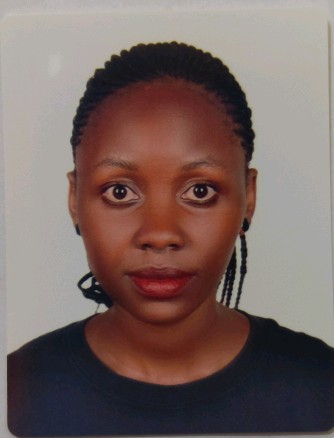 CURRICULAR VITAEBIO DATAFIRST NAME		: SHAKIRA DATE OF BIRTH                   : 23RD JUNE 1995SEX			: FEMALENATIONALITY		: UGANDANMARITAL STATUS                : SINGLEVISA STATUS                         : VISIT VISALANGUAGES                         : Fluent English and basic ArabicEMAIL                                     :  shakira.382236@2freemail.com SALES AND CUSTOMER SERVICE PERSONELPERSONAL PROFILELooking forward to actively contribute towards the growth, achievement of goals, targets and objectives of an organization. Where I am able to usefully capitalize my knowledge and competence to gain experience, acquire new skills and to utilize opportunities to advance my career.KEY SKILLS AND STRENGTHSHaving a friendly & professional manner.Customer service and guest expertise Administrative experience in different organization.Fluent English language both written and spoken.Excellent sales and negotiation skills.Good communication and ‘people skills' with confidence and motivationdetermination and the drive to work towards targets on a timely scheduleWORK EXPERIENCEMukwano shopping mall (Kampala Uganda)  JANUARY  2016 – DEC 2016Duties: Sales AssociateWelcomed customers by greeting them; offering them assistance.Directed customers by escorting them to racks and counters; suggesting items.Advised customers by providing information on products.Helped customers make selections by building customer confidence; offering suggestions and opinions.Documented sale by creating or updating customer profile records.Processed payments by totaling purchases; processing checks, cash, and store or other credit cards.Kept clients informed by notifying them of preferred customer sales and future merchandise of potential interest.Contributed to team effort by accomplishing related results as needed.Company: Pizza hut,Oman ,MuscatDesignation: CASHIER AND WAITER, MARCH 2017- JUNE 2018Duties:Take cash from customers and process transactions accurately & efficiently.Ensure individual and store targets are reached or exceededKeeping up-to-date with all current promotions within the store.Identifying customers who need assistance.Accurately counting and reconciling the till float.Being alert to thefts and fraudulent bank notes, cheques or credit cards.Accurately processing all methods of payment.Making sure the store is clean, tidy and safe at all timesAWARDS AND RECOGNITION;1. Best guest expert of the month of July-20172. Best well groomed female employee of the year1. ACADEMIC QUALIFICATIONDiploma in journalismHigh School  and  College CertificateHOBBIESMaking friendsInnovativeness